МУНИЦИПАЛЬНОЕ КАЗЕННОЕ ОБЩЕОБРАЗОВАТЕЛЬНОЕ УЧРЕЖДЕНИЕ«КАЛИНСКАЯ СРЕДНЯЯ ОБЩЕОБРАЗОВАТЕЛЬНАЯ ШКОЛА»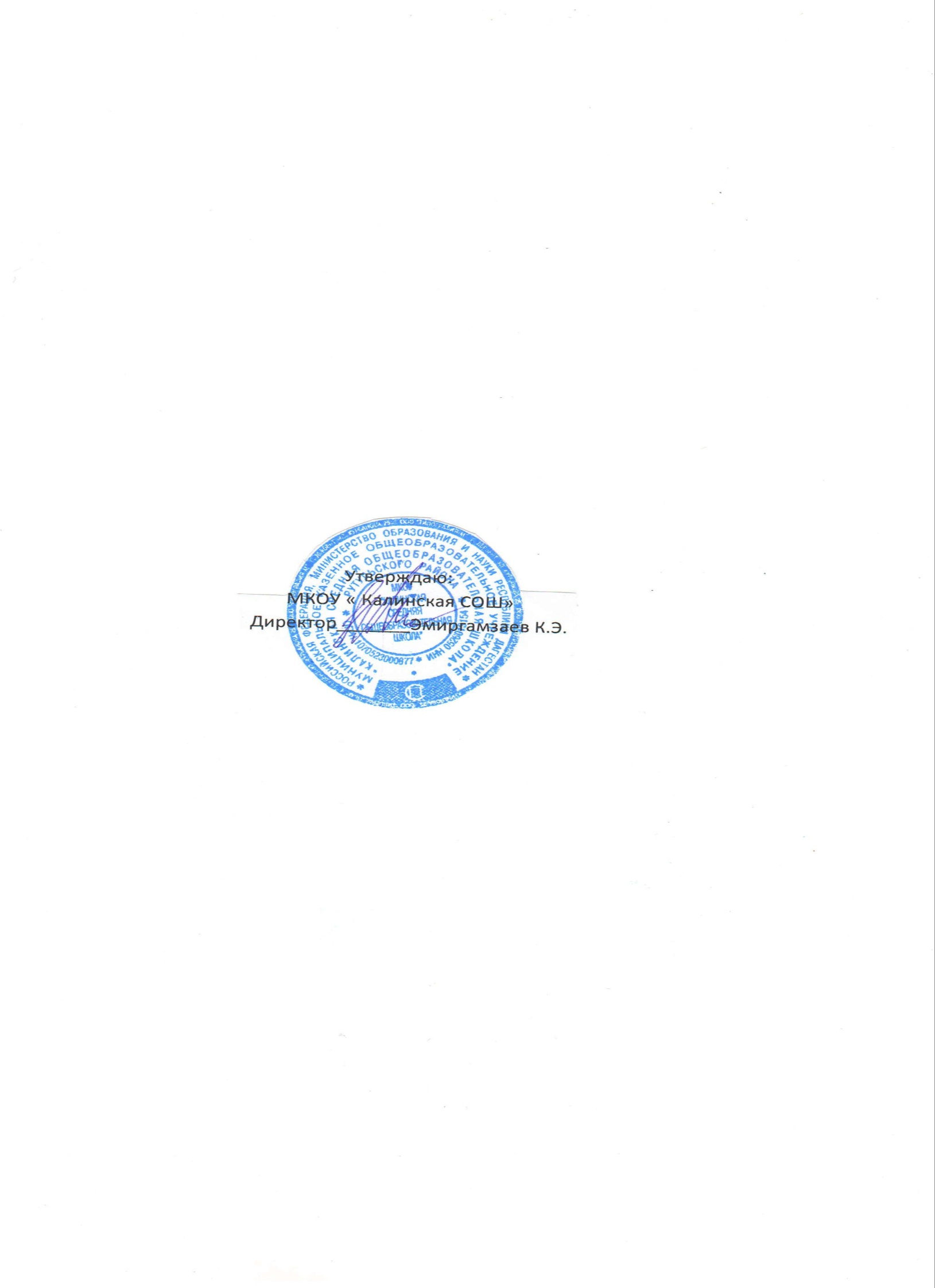 Дорожная картаподготовки выпускников к ОГЭ2017-2018 учебный годПОЯСНИТЕЛЬНАЯ ЗАПИСКА          В Федеральном законе Российской Федерации от 29 декабря 2012 года №273-ФЗ «Об образовании в Российской Федерации» в статье 59 «Итоговая аттестация» сказано:п.1. Итоговая аттестация представляет собой форму оценки степени и уровня освоения обучающимися образовательной программы.п.2. Итоговая аттестация проводится на основе принципов объективности и независимости оценки качества подготовки обучающихся.                                                п.3. Итоговая аттестация, завершающая освоение основных образовательных программ основного общего и среднего общего образования, основных профессиональных образовательных программ, является обязательной и проводится в порядке и в форме, которые установлены образовательной организацией, если иное не установлено настоящим федеральным законом.п.13. Государственная итоговая аттестация по образовательным программам  основного  общего образования проводится в форме единого государственного экзамена».         Итоговая аттестация – первая серьёзная проверка освоения основной образовательной программы основного (полного) общего образования. В 8-9  классах обучающемуся необходимо успеть повторить пройденное по обязательным предметам и определиться с предметами по выбору для успешной их сдачи. Обучающийся должен проверить себя на предмет подготовленности к экзамену, готовиться к экзаменам с использованием различных форм: самостоятельно, с учителем, с использованием компьютера и т.п.        Основной  государственный экзамен (ОГЭ) – форма оценки качества знаний как    государственного механизма контроля качества образования. Основным инструментом ОГЭ является комплект контрольно-измерительных материалов (КИМов) по каждому предмету.         Предлагаемая программа поможет обеспечить эффективную подготовку учащихся 8-9  классов к выпускным экзаменам в форме ОГЭ.Сетевой график(дорожная карта) подготовки выпускников к ОГЭРеализация шага №1 дорожной карты подготовки выпускников к ОГЭСоздание рабочей группы для разработки и управления программой изменений и дополнений при подготовке выпускников к сдаче ОГЭОтветственный – директор Эмиргамзаев Курбан Эмиргамзаевич.Реализация шага №2 дорожной карты подготовки выпускников к ОГЭВнесение изменений и дополнений в систему подготовки выпускников к ОГЭ.Ответственный – заместитель директора по УВР Организационно-методическая деятельностьОтветственный – заместитель директора по УВРРабота с педагогамиРабота с учащимися 9 классаРабота с родителями выпускников 9-х классовРеализация шага №3 дорожной карты по подготовке выпускников к ОГЭ Разработка единичных проектов в программу подготовки выпускников к ОГЭ.Реализация шага № 4 дорожной карты по подготовке выпускников к ОГЭ Контроль качества реализации запланированных изменений при подготовке выпускников к сдаче ОГЭОжидаемые результаты: · Создание условий для удовлетворения потребностей учащихся в образовательной подготовке и получении знаний; · Создание дидактическо- методической системы по формированию творческих, интеллектуальных возможностей, развитию личности учащегося; · Повышение качества знаний выпускников и среднего балла по результатам ОГЭ1 шагСоздание Рабочей группы для разработки и управления программой подготовки выпускников к ОГЭ 2 шагВнесение изменений и дополнений в систему подготовки выпускников к ОГЭ. 3 шагРазработка единичных проектов в программу подготовки выпускников к ОГЭ. 4 шагКонтроль качества реализации запланированных изменений при подготовке выпускников к сдаче ОГЭСентябрьИздание приказа о назначении ответственных за организацию и проведение ОГЭ в 2017-2018 учебном году. (создание базы данных на выпускников, учёт подачи заявлений выпускников, выдачи пропусков, учёт ознакомления выпускников с результатами ОГЭ, учёт выдачи свидетельств результатов ОГЭ, ведение необходимой документации и др.) Октябрь1.Создание Рабочей группы по «Разработке Дорожной карты по улучшению подготовки и повышению качества сдачи учащимися к ОГЭ-2018» 2.Согласование и утверждение Дорожной карты подготовки учащихся к ОГЭСодержание работыСодержание работыНоябрь    Подготовка базы данных по ОУ для проведения ОГЭ.Сбор копий паспортов учащихся 9 классаДекабрь   1. Оформление протоколов родительских собраний и листов ознакомления с информацией о проведении ОГЭ2. Первичный сбор письменных заявлений выпускников о выборе экзаменов в форме ОГЭ3. Приказ о проведении пробного внутришкольного ОГЭ по русскому языку и математикеЯнварь           1. Оформление журнала регистрации ознакомления учащихся с инструкциями по проведению ОГЭфевраль          1. Справка о результатах проведении пробного внутришкольного ОГЭ по русскому языку и математике.2. Определение участников ОГЭ по предметам по выбору (до 1 марта)3. Приказ о проведении пробного внутришкольного ОГЭ по русскому языку и математикеФевраль      1. Формирование списков участников экзаменационных испытаний по выборуМарт     1.Оформление журнала регистрации заявлений обучающихся о выборе экзаменовМай    1. Приказ о допуске учащихся 9 класса к сдаче ОГЭ.2. Получение пропусков для участия в ОГЭ.3. Регистрация в журнале учета выдачи пропусковИюнь                               1. Подготовка справки о качестве проведения и результатах ОГЭ .2. Формирование отчётов по результатам ОГЭ.3. Планирование работы на следующий год.4. Получение и выдача свидетельств о результатах сдачи ОГЭ	СрокиВ течение учебного годаОбеспечение участников ОГЭ учебно -тренировочными материалами, обучающими программами, методическими пособиями, информационными и рекламными материалами 2. Использование Интернет-технологий и предоставление возможности выпускникам и учителям работать с образовательными сайтами: ege.edu.ru , ed.gov.ru, rustest.ru 3. Оформление страницы общешкольного сайта «Государственная (итоговая) аттестация» 4. Проведение обучающих семинаров, совещаний, родительский собраний по подготовке к ОГЭ учащихся 9-го классаСентябрь1. Административное совещание «Итоги сдачи ОГЭ-2018. Статистический отчет». 2.Педагогический совет «Итоги и анализ сдачи ОГЭ- 2018»Октябрь1. Заседание Рабочей группы по «Разработке Дорожной карты по улучшению подготовки и повышению качества сдачи учащимися к ОГЭ-2017» 2. Административное совещание «Организация работы по подготовке учащихся к итоговой аттестации». -Ознакомление с образовательной программой по подготовке учащихся к ОГЭ;- ознакомление с изменениями.Ноябрь1.Составление и утверждение плана подготовки и проведения ОГЭ 2. Оформление школьного стенда «Готовимся к экзаменам». 3. Оформление в кабинетах информационных стендов по подготовке к ОГЭ по предметуДекабрь-март1. Инструктивно-методическая работа с классными руководителями, учителями, учащимися, родителями о целях и технологии проведения ОГЭ. 2. Подготовка графика проведения консультаций для учащихся 9 класса.Декабрь,февраль1. Подготовка материалов для проведения пробного экзамена (бланки, тесты) по русскому языку и математике и проведение экзамена в условиях, приближённых к реальным. 2. Разработка бланка- анализа пробного ОГЭ по русскому языку и математике.Февраль1.Сравнительный и поэлементный анализ результатов пробного ОГЭ по русскому языку и математике, обсуждение результатов на МО. 2.Разработка рекомендаций учителям-предметникам и классным руководителямМарт1.Административное совещание «Состояние работы по подготовке учащихся к итоговой аттестации». 2. Размещение сроков проведения ОГЭ 3. Проведение пробного экзамена по русскому языку и математике в условиях, приближённых к реальнымАпрель1.Сравнительный и поэлементный анализ результатов пробного ОГЭ по русскому языку и математике. 2.Индивидуальные консультации для педагогов, учащихся и их родителей по вопросам подготовки и проведения ОГЭМай1. Мониторинг уровня подготовки к ОГЭ.Июнь1. Административное совещание «Анализ результатов ОГЭ» (качество образовательной подготовки выпускников, уровень профессиональной компетентности педагогов). 2. Выдача выпускникам свидетельств по результатам ОГЭСодержание работыОтветственныйСентябрь1. Анализ типичных ошибок учащихся при сдаче ОГЭ форме в 2017 г. 2. Планирование работы по подготовке учащихся к ОГЭ на уроках. 3. Работа с классными руководителями: - контроль успеваемости и посещаемости учащихся, - рекомендации по психологическим особенностям учащихся 9 класса. 4. Разработка и формирование пакета рекомендаций для учителей-предметников по вопросам подготовки к ОГЭрук. МО зам. директора по УВРзам. директора по ВР МСОктябрь1. Работа классных руководителей с учащимися с целью выработки оптимальной стратегии подготовки к ОГЭКлассный руководитель 9-го класса зам. директора по ВРНоябрьСеминары по вопросам подготовки учащихся к ОГЭ: - Работа с образцами бланков по ОГЭ. - Организация и технология проведения ОГЭ. - Обзор текущей информации по ОГЭзам. директора по УВРДекабрь1.Контроль подготовки к ОГЭ 2.Подготовка к проведению репетиционных экзаменов с учащимися 9 классов в рамках гимназиизам. директора по УВРЯнварь1. Анализ проведения и результатов репетиционного экзамена в 9 классе по русскому языку и математике 2. Составление списков учащихся 9 класса для сдачи ОГЭ по выборузам. директора по УВРФевраль1.Изучение нормативных документов по организации ОГЭ в 2017-2018 учебном году. 2.Проведение репетиционных экзаменов с учащимися 9 классов в рамках школы.3.Анализ соблюдения процедуры проведения репетиционного экзамена; поэлементный и причинно-следственный анализ результатов репетиционного экзамена в 9 классе по русскому языку и математикезам. директора по УВРМарт-май1.Контроль подготовки к ЕГЭ. 2. Информационная работа с учителями-предметниками и классными руководителями 3.Проведение репетиционных экзаменов с учащимися 9 классов в рамках гимназиизам. директора по УВРСодержание работыОтветственныйВ течение года1.Посещение консультаций, организованных для подготовки к ОГЭ. 2. Участие в репетиционных экзаменах в 9 классе. 3. Участие в компьютерном и дистанционном тестировании, в дистанционных курсах и олимпиадахучителя-предметники зам. директора по УВР, учителя-пред зам. директора по УВР, учителя- предметникиСентябрь1.Ознакомление с результатами ОГЭ прошлых лет, типичными ошибками. 2. Ознакомление с основными направлениями самост. работы по подготовке к ОГЭ: - общая стратегия подготовки; - планирование и деление учебного материала; - работа с демонстрационными версиями ОГЭ; - официальные сайты по подготовке к ОГЭучителя-предметники кл. руководитель 9 класса, учителя- предметникиОктябрь1. Работа по тренировке заполнения бланков ОГЭучителя-предметникиНоябрь1. Работа с заданиями КИМов различной сложности. 2. Семинар – практикум «Работа с бланками: типичные ошибки при заполнении бланков» учителя-предметники учителя-предметникиДекабрь1. Работа с образцами бланков ответов по ОГЭ. 2. Работа с демонстрационными версиями ОГЭ, кодификаторами и спецификацией. 3. Тестовые полугодовые контрольные работы по предметам в 9 классезам. директора по УВР учителя-предметники учителя-предметникиЯнварь1.Изучение нормативных документов по ОГЭ в 2017-2018 учебном году. 2. Инструкция по проведению репетиционного ОГЭ в рамках гимназии. 3. Репетиционный ОГЭ в рамках гимназии. 4. Анализ проведения репетиционного ОГЭзам. директора по УВР, кл. рук. зам. директора по УВР зам. директора по УВР зам. директора по УВРФевраль1.Работа с демонстрационными версиями ОГЭ.  2.Индивидуальные консультации учителей-предметников по подготовке к ОГЭучителя-предметники учителя-предметникиМарт1.Семинар «Права и обязанности участников ОГЭ». 2. Индивидуальные рекомендации педагогов учащимся по подготовке к ОГЭ. 3.Тестовые контрольные работы по предметамзам. директора по УВРучителя-предметники учителя-предметникиАпрель1.Повторное изучение Положения о проведении ОГЭ в 2017-2018 учебном году. 2. Работа с демонстрационными версиями ОГЭ.3. Рекомендации учителей-предметников по подготовке к ОГЭзам. директора по НМР учителя-предметники учителя-предметникиМай1.Индивидуальное консультирование учащихся. 2. Работа с заданиями различной сложности. 3. Практические занятия по заполнению бланков ответов.4. Оповещение учащихся о способе их доставки к месту проведения ОГЭучителя-предметники учителя-предметники учителя-предметники классный руководитель 9 классаСодержание работыОтветственныйСентябрь1.Родительское собрание для выпускников 9 классадиректор, кл. руководитель 9 классаОктябрь1. Индивидуальное консультирование и информирование по вопросам ОГЭзам. директора по УВР., учителя- предметникиНоябрь1. Индивидуальное консультирование и информирование по вопросам ОГЭзам. директора по УВР, учителя- предметникиДекабрь1.Информирование о ходе подготовки учащихся к ОГЭ. 2.Инструкция по оказанию помощи и контролю при подготовке детей к ОГЭзам. директора по УВР кл. руководитель учителя-предметникиФевраль1.Ознакомление с результатами пробных ОГЭ по русскому языку и математике в рамках гимназиизам. директора по УВР, кл. руководительМарт1.Индивидуальные и групповые консультации по оказанию помощи и контролю при подготовке к ОГЭ. 2.Родительское собрание «Нормативные документы по ОГЭ в 2017-2018 учебном году»учителя-предметники кл. руководитель 9 классаАпрель -май1.Индивидуальное информирование и консультирование по вопросам подготовки и проведения ОГЭзам. директора по УВР, учителя- предметникиЕдиничные проекты/ ФИО ответственногоЕдиничные проекты/ ФИО ответственного2017-2018 учебный год2017-2018 учебный год2017-2018 учебный год2017-2018 учебный год2017-2018 учебный год2017-2018 учебный год2017-2018 учебный год2017-2018 учебный год2017-2018 учебный год2017-2018 учебный год2017-2018 учебный год2017-2018 учебный годЕдиничные проекты/ ФИО ответственногоЕдиничные проекты/ ФИО ответственногосентябрь                 октябрь  ноябрьноябрьдекабрьянварьянварьфевраль  март   апрельапрельмай1Разработка Предметных индивидуальных программ для подготовки детей «группы риска»., зам. директора по УВР2Разработка программы психологической помощи при подготовке к итоговой аттестации., зам.директора по УВР Разработка и корректировка готовых программ элективных учебных курсов., зам.   директора по МР3Разработка программы повышения качества математического образования. ., зам. директора по МР4Внесение изменений в школьный компонент учебного плана          в соответствии с запросами учащихся 8-11 классов., зам. директора по УВР5Разработка программы социализации. ,зам. директора по МР6По запросу ОО (документы и программы, способствующие повышению качества сдачи ОГЭ)Содержание работыВид контроляОтветственныйОктябрь1.Организация работы по подготовке к ОГЭ в 9 классе. 2. Организация работы с учащимися «группы риска» и их семьямитематический тематическийзам. директора по УВРНоябрь1.Обеспечение необходимых условий для активного использования на уроках ИКТ. 2. Осуществление дифференцированного подхода на уроках к учащимся «группы риск»тематический тематическийзам. директора по УВРДекабрь1.Использование на уроках ИКТ. 2. Проведение итоговых контрольных тестовых работ по всем предметам 3. Учёт пробела знаний: 1. тетрадь достижений (внесение и анализ полученных данных) 2. план инд. работы (составление карты инд. сопровождения) 3. использование компонента ОУ для отработки уровня «С» 4. Деятельность на уроке по отработке уровня «А» (5-мин в форме тестов…)тематический тематическийзам. директора по УВРЯнварь1. Работа учителей-предметников по формированию у учащихся умений и навыков работы с тестами в рамках подготовки к итоговой аттестациитематический тематическийзам. директора по УВРФевраль1.Формы работы учителей-предметников по контролю качества. 2. Осуществление дифференцированного подхода к учащимся при тематической организации УВП. 3. Работа классных руководителей с родителями по вопросу итоговой аттестации учащихся. 4. Тестирование по русскому языку, математике и предметам по выбору в 9 классахтематический тематическийтематический тематическийзам. директора по УВРМарт1. Работа учителей по подготовке экзаменационного материала и отработке форм заданий, направленных на успешную сдачу итоговой аттестации учащимисятематическийзам. директора по УВРАпрель1.Готовность учащихся к итоговой аттестациитематическийзам. директора по УВРМай1.Организация повторения в 9  классе. 2. Состояние работы по подготовке к итоговой аттестации учащихся 9  классов 3.Сбор запросов учащихся 7 и 8 классов с целью планирования деятельности на следующий учебный годтематический тематическийзам. директора по УВРкл. руководители